Фотоотчет спортивного развлечения «День народного единства»с детьми средней группы №3МАДОУ «Детский сад № 14» (1 корпус). Ноябрь 2019 г.     Цель: создание условий для воспитания у дошкольников любви к нашей единой Родине – России.    Задачи: Создать веселое настроение участников развлечения;Воспитывать чувство коллективизма;Развивать у детей координацию и ловкость движений, глазомер и умение     ориентироваться в пространстве;Повышать интерес у детей к занятиям физкультурой и подвижными играми; Способствовать созданию атмосферы радости и веселья;Патриотическое воспитание дошкольников.Оборудование: музыка «Гимна России», канат, палке с изображение головы лошади (или обычная гимнастическая палка), музыка для игр, платочек, спортивные ограничители.                                     Русская – народная игра                                                                                                       «Перетягивание каната».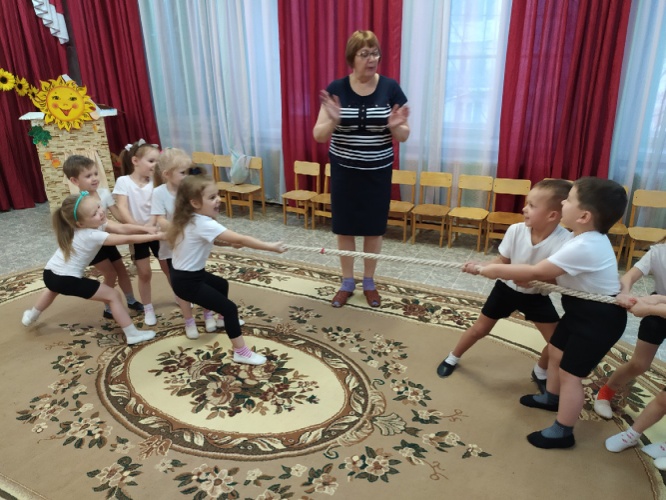 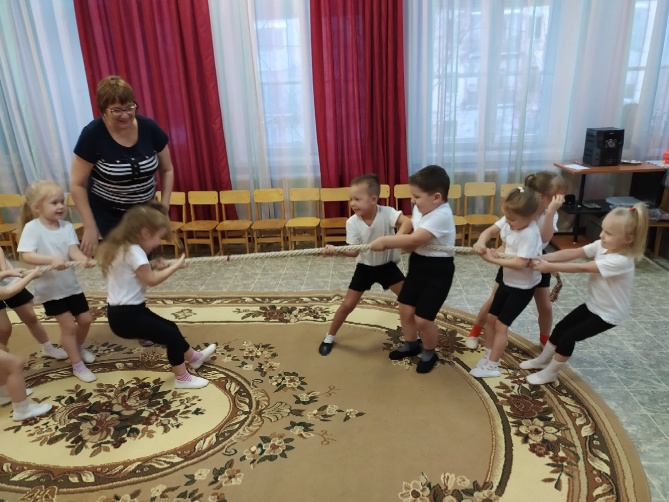 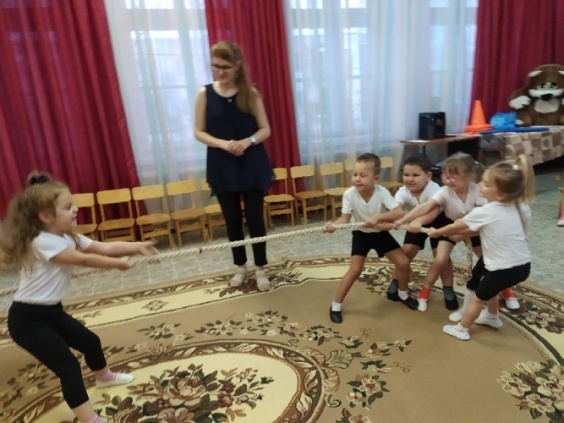 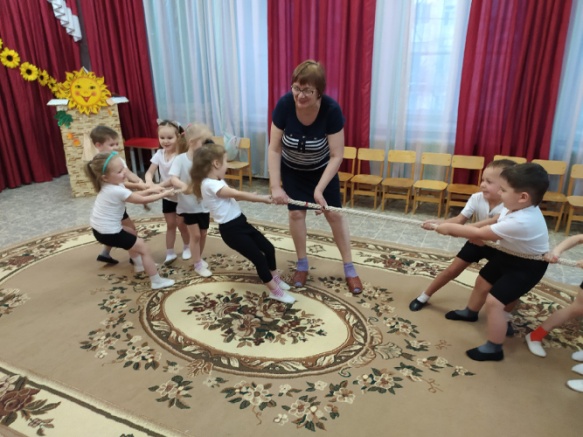 Мордовская игра «Заячьи прыжки».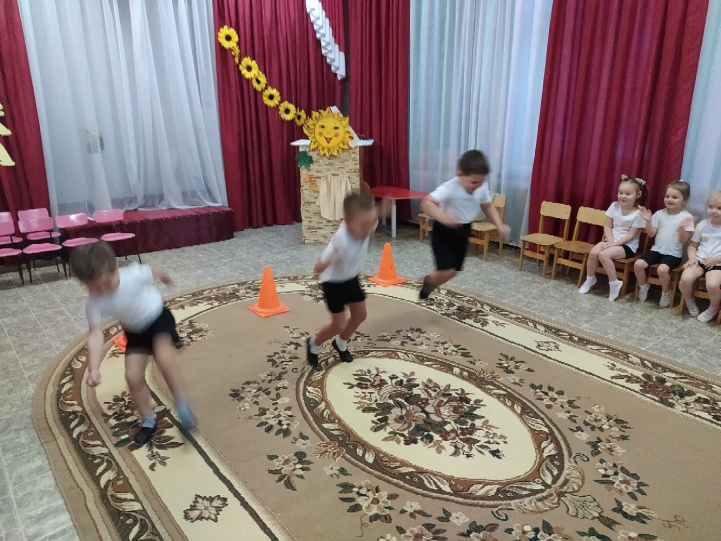 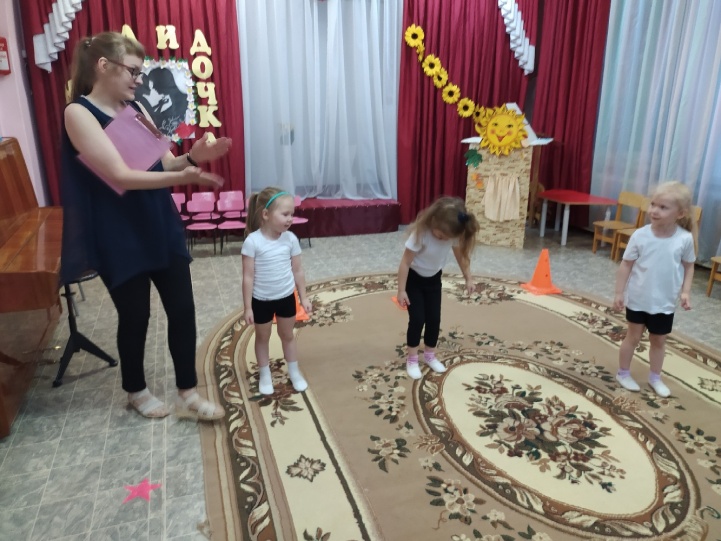 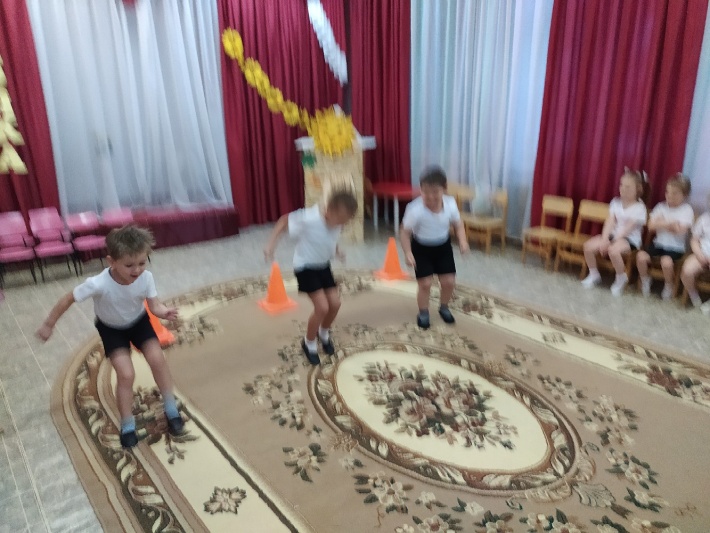 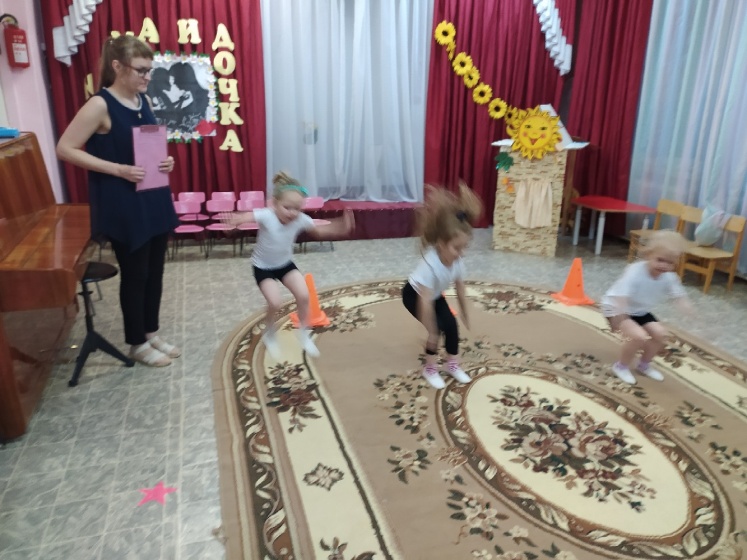 Казахская народная игра «Скачки на лошадях». 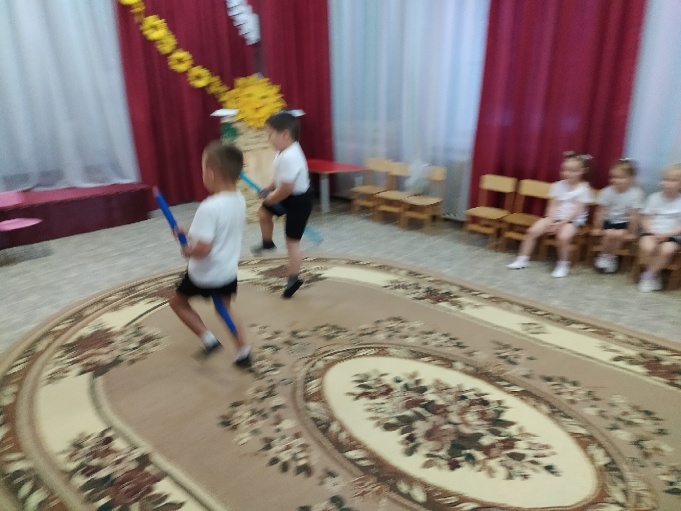 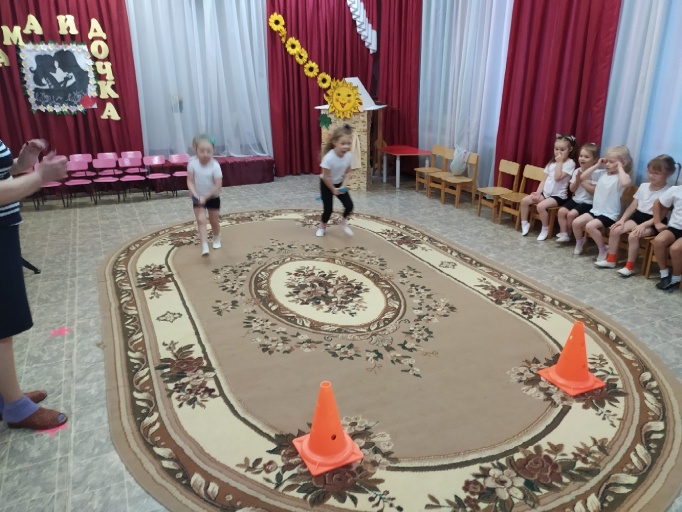 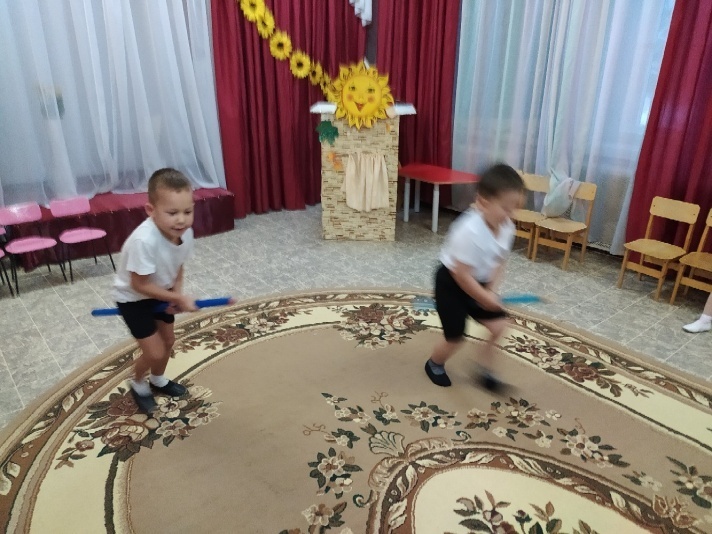 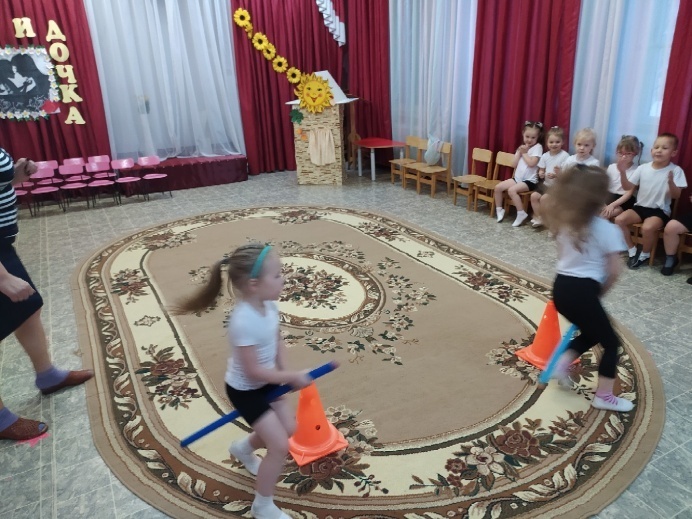 Русская – народная игра «Золотые ворота». 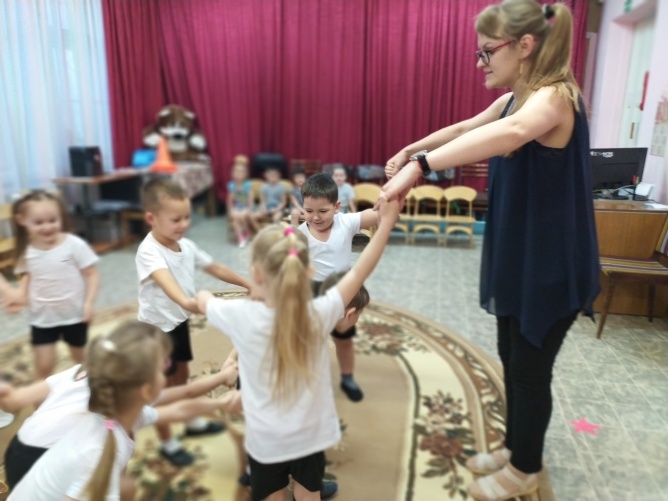 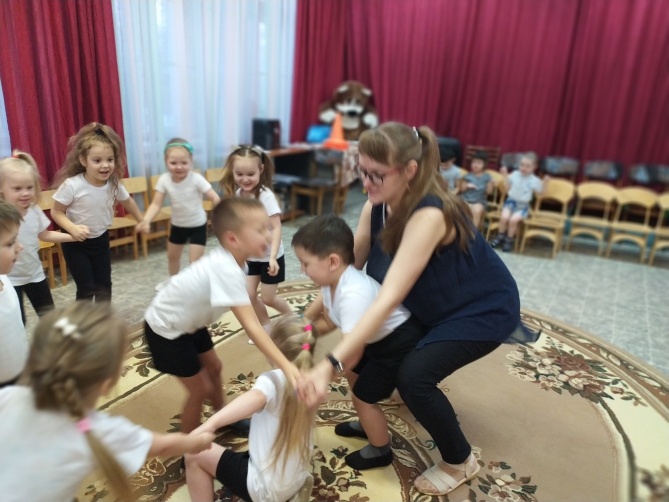 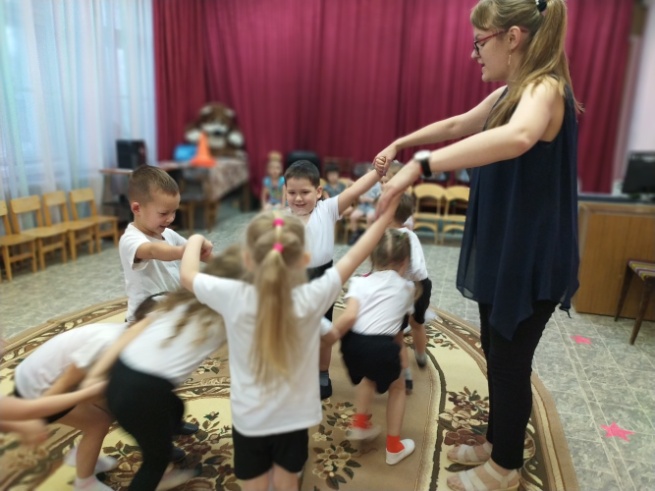 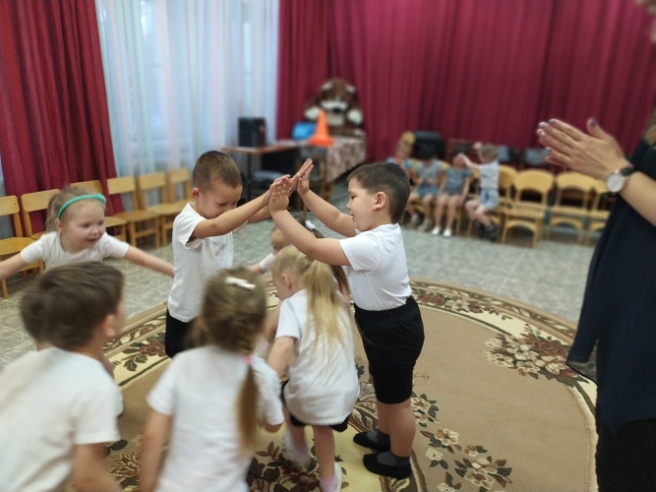 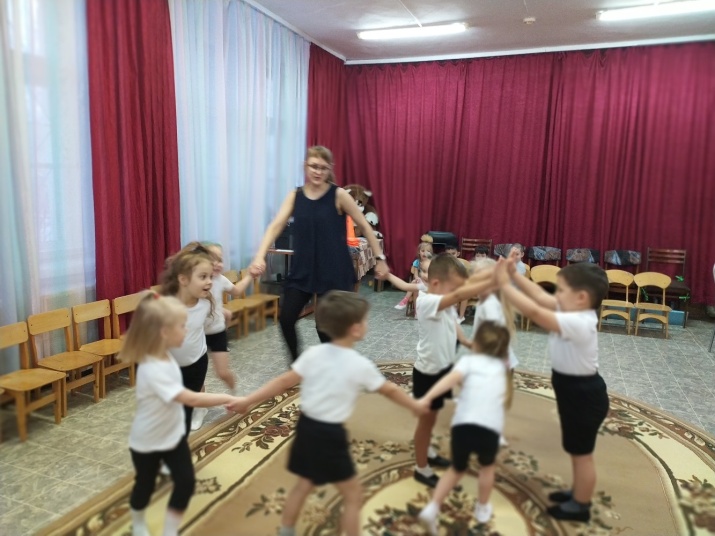 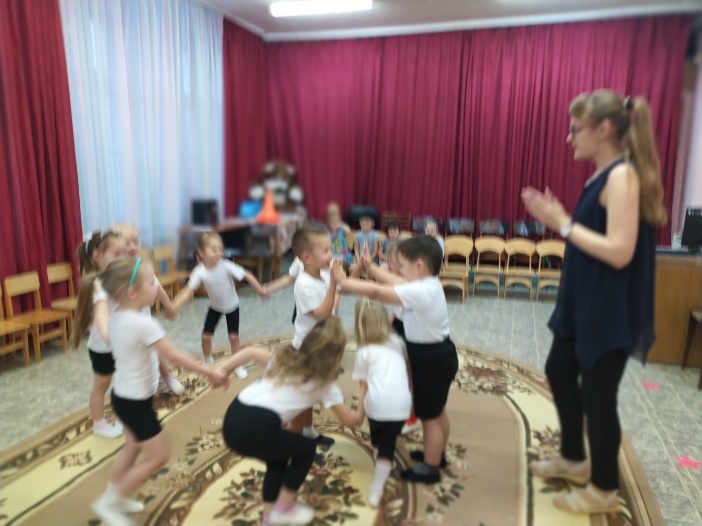 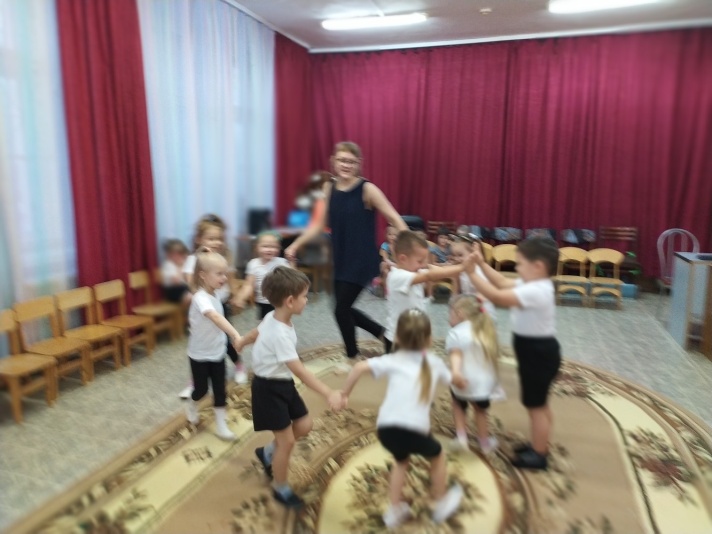 